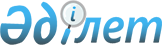 О внесении изменения в перечень товаров, в отношении которых применяются преференциальные ставки ввозных таможенных пошлин в соответствии с Временным соглашением, ведущим к образованию зоны свободной торговли между Евразийским экономическим союзом и его государствами-членами, с одной стороны, и Исламской Республикой Иран, с другой стороны, от 17 мая 2018 года, и размеров таких ставокРешение Коллегии Евразийской экономической комиссии от 18 февраля 2020 года № 26
      В соответствии со статьей 2.4 Временного соглашения, ведущего к образованию зоны свободной торговли между Евразийским экономическим союзом и его государствами-членами, с одной стороны, и Исламской Республикой Иран, с другой стороны, от 17 мая 2018 года Коллегия Евразийской экономической комиссии решила:  
      1. В перечне товаров, в отношении которых применяются преференциальные ставки ввозных таможенных пошлин в соответствии с Временным соглашением, ведущим к образованию зоны свободной торговли между Евразийским экономическим союзом и его государствами-членами, с одной стороны, и Исламской Республикой Иран, с другой стороны, от 17 мая 2018 года, и размеров таких ставок, утвержденном Решением Коллегии Евразийской экономической комиссии от 22 января 2019 г. № 10, позицию с кодом 3907 30 000 0 ТН ВЭД ЕАЭС заменить позициями следующего содержания:  
      2. Настоящее Решение вступает в силу по истечении 30 календарных дней с даты его официального опубликования, но не ранее даты вступления в силу решения Совета Евразийской экономической комиссии о внесении изменений в единую Товарную номенклатуру внешнеэкономической деятельности Евразийского экономического союза и Единый таможенный тариф Евразийского экономического союза, а также в перечень чувствительных товаров, в отношении которых решение об изменении ставки ввозной таможенной пошлины принимается Советом Евразийской экономической комиссии, в отношении отдельных видов смол эпоксидных и полиуретанов в первичных формах для производства волокон оптических.   
					© 2012. РГП на ПХВ «Институт законодательства и правовой информации Республики Казахстан» Министерства юстиции Республики Казахстан
				
"3907 30 000 1
– – для производства волокон оптических5)  
0
3907 30 000 9
– – прочие  
0".
      Председатель Коллегии            
Евразийской экономической комиссии

М. Мясникович      
